3. Élelmiszerlánc-biztonsági események és kezelésük dr. Barna Sarolta (barnas@nebih.gov.hu), 2016. március 16.(Pirossal kiemelten a vizsga során kérdezett részek.)Élelmiszerbiztonság (definíció): Annak biztosítása, hogy az élelmiszer sem rövid, sem hosszú távon nem okoz egészségügyi ártalmat, ha rendeltetésszerűen készítik és fogyasztják el.„Rendeltetésszerűen”: pl. fürjtojásból készített csokitojás szalmonellát okozhat, így elkészíteni nem szabad – ettől függetlenül a fürjtojás önmagában nem veszélyes élelmiszerÉlelmiszerbiztonság ≠ táplálkozástudományÉlelmiszerbiztonság ≠ élelmezésbiztonságÉlelmiszerbiztonság ≠ élelmiszerlánc-biztonságÉlelmezésbiztonságAz élelmiszer-ellátás biztonságaElegendő mennyiségMegfelelő minőség (táplálóérték)BiztonságFenntarthatóság (pl.  egy tó túl gyakori lehalászása fenntarthatatlan)Élelmiszerlánc-biztonság: Új világ, új körülményekélelmiszerlánc helyett ma már célszerűbb élelmiszerhálózatról beszélni, hiszen sok termék több helyen is felbukkan a láncolatbanelszennyeződő környezetnagyüzemi mezőgazdaságtömegtermelés, óriási tételek, többmilliós adagok (100 éve: egy családra főztek, ma: több ezer emberre)az áruk szabad áramlása – nyomon követhetőség (ld. E. coli O104:H4-eset)felgyorsult áruszállítás – kórokozók gyors terjedése (ld. kamionok, pl. lepkekabóca Törökországból Hollandiába)új élelmiszerek, új technológiák (=amelyek fogyasztása az EU-n belül nem megszokott, pl. rovarok, ezek a kitin miatt kockázatosak)globalizáció – ismeretlen veszélyekklímaváltozásbioterrorizmus, élelmiszerterrorizmus: TOMMY THOMPSON, SECRETARY, HEALTH AND HUMAN SERVICES (2004): “For the life of me, I cannot understand why the terrorists have not, you know, attacked our food supply. Because it is so easy to do.”A JAFFA eset (1978)1978-ban az Arab Revolutionary Army narancsszedőként dolgozó terroristái higanyt fecskendeztek az exportra szánt izraeli narancsba5 holland gyerek megbetegedett14 további narancsot találtak a vizsgálatok során a tételbenA Rajneesh bioterror támadás (1984)Dalles, Oregon (USA) - 751 fő megfertőzése (salmonellosis), 45 kórházi kezelésre szorultElkövetők: Rajneesh (Osho) vallási szektájaCél: helyhatósági választások manipulálásaSalmonella Typhimuriumot tartalmazó folyadékkal 10 étterem salátabárjában található szószokat fertőzték megElőtte próbálkoztak ajtókilincsek, piacon kapható zöldségek megfertőzésével is University of South Carolina, 2015. február 4.
Rejtett kamera rögzíti, hogy Hayley King (22) vegyszereket  önt és beleköpköd a kollégiumi szobatársai ételeibeVeszély és kockázat (ld. pl. pisztácia)Veszély (hazard): az élelmiszerben előforduló biológiai, kémiai vagy fizikai hatású anyag, vagy az élelmiszer olyan állapota, amelynek káros egészségügyi hatása lehet A pisztáciát zömében Ázsiában termelik, az Aspergillus molds nevű gombafaj aflatoxint termel.Ártalom (harm): a veszély realizálódásának következménye A sok pisztácia megevésével bevitt aflatoxinnak máj- és vesekárosító hatása van.Kockázat (risk): egy veszély következményeként jelentkező, egészségkárosító hatás és a hatás súlyosságának valószínűsége. Jellemzően számolt, kvantitatív adat Tehetünk ellene: Fogyasztói szint: biztos helyről vásárolunk élelmiszert, egyszerre kevesebbet fogyasztunkHatósági szint: toxintartalom-ellenőrzés, „mintázás” (termékminták vétele)Nemzetközi élelmiszer-biztonsági gyors veszélyjelző/információs rendszerekRASFF (EU: Európai Bizottság)
Rapid Alert System for Food and Feed
Élelmiszer- és takarmánybiztonsági gyors riasztási rendszera takarmánybiztonság is ide tartozik!Az Európai Bizottság működteti, Hazai kapcsolattartó: NÉBIH-ÉKI 7/24 órás ügyeletNapi beszámolók, összefoglalókHonlapon megjelenítésÖsszesítésekElemzésekEseményekhez kötődő kockázatbecslések (jód, alumínium, dioxin, peszticid, étrendkiegészítő stb)angol + német + franciaINFOSAN, INFOSAN Emergency (nemzetközi)
International Food Safety Authorities Network
Élelmiszerbiztonsági hatóságok nemzetközi hálózataa WHO működteti a FAO-val együttműködésbenHazai kapcsolattartó: NÉBIH-ÉKI Nemzetközi humán-egészségügyi gyors veszélyjelző/információs rendszerekEWRS 
Early Warning and Response System
Korai Figyelmeztető és Gyorsreagáló Rendszer
Jelentendő fertőző humán megbetegedésekAz Európai Betegségmegelőzési és Járványvédelmi Központ (European Centre for Disease Prevention and Control, ECDC) működtetiHazai kapcsolattartó: Országos Epidemiológiai Központ (OEK) HEDIS (Health Emergency and Diseases Information System)
Országhatárokon átnyúló egészségi kockázatok kezeléseEgyéb:CARRA NET (Chemical and Radiation Risk Assessment Network) kiépítés alatt RAS-BICHAT (Rapid Alert System for Biological and Chemical Attacks and Threats)
Kémiai, biológiai és nukleáris ágensek szándékos kijuttatása (terrorcselekmény)RAS CHEM információ megosztó platform, kiépítés alattNemzetközi állategészségügyi, növény-egészségügyi gyors veszélyjelző/információs rendszerekTRACES (Trade Control and Export System) 
Élőállatok, és állati eredetű termékek szállítása 
(tagállamok között, export, import)ADNS (Animal Disease Notification System) 
Állati betegségek tájékoztató rendszere, bejelentés köteles járványGLEWS: (Global Early Warning System for Major Animal Diseases, including zoonoses) WHO-FAO-OIEEUROPHYT (European Network of Plant Health Information)
Növény-egészségügyi visszautasítások rendszereÖsszes RASFF bejelentés számának alakulása
EU 2000 - 2015Egy példa: 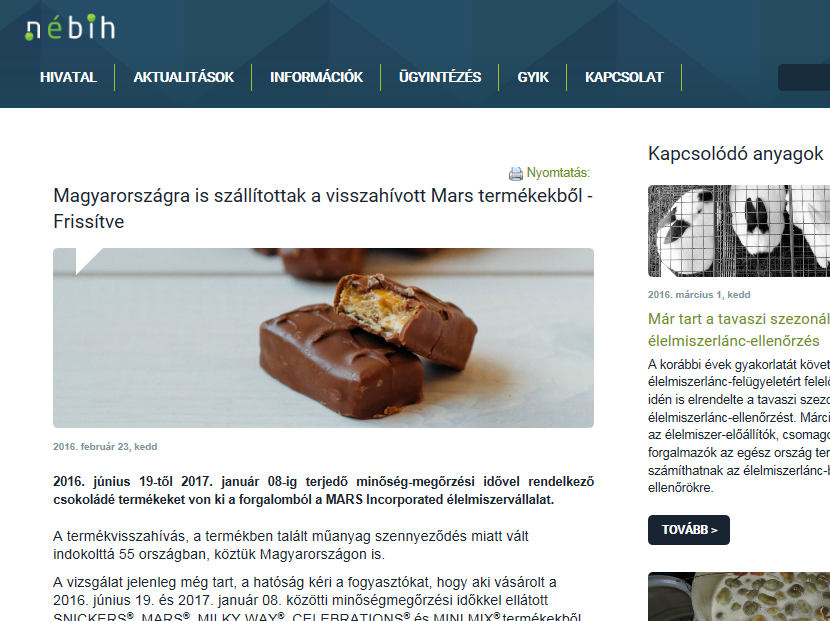 Események kiindulási pontja (2014)Nemzetközi bejelentés: 114 ügyLakossági bejelentés (zöldszám): 700 lehetséges ügyTárshatósági bejelentésMonitoring mintavétel: 1 millió dbGuar gumi krízis (2007)Német vizsgálat (július 13.) – formabontó jellegű (olaj- és zsírtartalmú összetevőkben vizsgálták eddig)Figyelmeztetés az Európai Bizottságtól (július 25.)9 tagállam és 4 egyéb államÉlénk médiafigyelem, sokszor naponta több cikk, 5 héten keresztülKockázatcsökkentés céljából élénk kommunikációTiszafüredi lépfeneTiszafüred-Kócsújfalu (Június 30) – helyszíni mintavételÁDI eredmény július 2.Azonnali járványügyi intézkedések és NSZSZ értesítése (Bőrantrax, célzott AB kezelések)Helyi zárlat, legeltetési tilalom, oltás elrendeléseJárványügyi nyomozás (Jún 21. illegális vágás)Július 4-én intézmények értesítése2 konyha több mint ezer adagBezárás, szigorított fertőtlenítés29 M Ft bírság, rendőrségi feljelentés 3 gazdaság korlátozás alattVakcinázás, fertőzött állományban 2x, védőkörzetben 1xAugusztus  19-én zárlat feloldása 11 000 négyzetméter fertőtlenítése, kutak betemetéseHajdú Bihar és Borsod megyében is Központi adatbázis, vakcinázás állami támogatása Mire figyelünk?Feketekereskedelem – ismeretlen kockázatKockázatkommunikáció (tanácsadás vállalkozóknak, tudatos vásárló)Innováció, fejlesztések (új eszközök, eljárások, anyagok, új termékkategóriák)Új területek lehetnek: élelmiszerpazarlás 